Администрация городского округа муниципального образования «город Саянск»ПОСТАНОВЛЕНИЕВ соответствии со статьей 23 главы IV, статьями 39.37-39.41 главы V.7 Земельного кодекса Российской Федерации, пункта 3 части 1 статьи 16 Федерального закона от 06.10.2003 № 131-ФЗ «Об общих принципах организации местного самоуправления в Российской Федерации», руководствуясь подпунктом 1 пункта 3 статьи 38 Устава муниципального образования «город Саянск», рассмотрев представленные документы, ходатайство об установлении публичного сервитута от 23.09.2022г. (вх. № 0-18-5490-22 от 23.09.2022) Областного государственного унитарного предприятия «Облкоммунэнерго», отсутствие заявлений иных правообладателей земельных участков в период публикации сообщения о возможности установления публичного сервитута от 29.09.2022г., администрация городского округа муниципального образования «город Саянск»,П О С Т А Н О В Л Я Е Т: Установить публичный сервитут в границах населенного пункта г. Саянск микрорайон Строителей, общей площадью 462 кв.м.: в отношении части земельного участка с кадастровым номером 38:28:010413:21 площадью 86 кв.м., в отношении части земельного участка с кадастровым номером 38:28:010413:58 площадью 22 кв.м., в отношении части земельного участка с кадастровым номером 38:28:010413:236 площадью 66 кв.м., в отношении земель, государственная собственность на которые не разграничена, расположенных в кадастровом квартале 38:28:010413, площадью 288 кв.м., в целях строительства объекта электросетевого хозяйства кабельной линии электропередачи КЛ-0,4 кВ, сроком на 49 (сорок девять) лет, в границах согласно приложению к настоящему постановлению.Публичный сервитут считать установленным со дня внесения сведений о нем в Единый государственный реестр недвижимости.3. Областному государственному унитарному предприятию «Облкоммунэнерго» снести объекты, размещенные им на основании публичного сервитута, и осуществить при необходимости рекультивацию земельного участка в срок не позднее, чем шесть месяцев с момента прекращения публичного сервитута.4. Обладатель публичного сервитута вправе до окончания срока публичного сервитута обратиться с ходатайством об установлении публичного сервитута на новый срок.5. Опубликовать настоящее постановление в газете «Саянские зори» и разместить на официальном сайте администрации городского округа муниципального образования «город Саянск» в информационно-телекоммуникационной сети «Интернет».	6. Контроль исполнения постановления возложить на заместителя мэра городского округа по вопросам жизнеобеспечения города – Председателя комитета по жилищно-коммунальному хозяйству, транспорту и связи администрации городского округа муниципального образования «город Саянск». Исполняющий обязанности мэра городского округа муниципального образования «город Саянск» 		                                                А.В. Ермаковисп. В.Г. Федурина5-24-21Приложение  к постановлению администрации города Саянскот 26.10.2022 № 110-37-1225-22СХЕМА РАСПОЛОЖЕНИЯ  ГРАНИЦ  ПУБЛИЧНОГО СЕРВИТУТАОтОт26.10.2022№110-37-1225-22г. Саянскг. Саянскг. Саянскг. Саянскг. СаянскОб установлении публичного сервитутаОб установлении публичного сервитутаОб установлении публичного сервитутаОб установлении публичного сервитутаОб установлении публичного сервитутаОбщая площадь испрашиваемого публичного сервитута,  кв.мОбщая площадь испрашиваемого публичного сервитута,  кв.мОбщая площадь испрашиваемого публичного сервитута,  кв.м462Площадь испрашиваемого публичного сервитута в границах населенного пункта  г. Саянск, в отношении части земельного участка с кадастровым номером 38:28:010413:21, кв.мПлощадь испрашиваемого публичного сервитута в границах населенного пункта  г. Саянск, в отношении части земельного участка с кадастровым номером 38:28:010413:21, кв.мПлощадь испрашиваемого публичного сервитута в границах населенного пункта  г. Саянск, в отношении части земельного участка с кадастровым номером 38:28:010413:21, кв.м86Площадь испрашиваемого публичного сервитута в границах населенного пункта  г. Саянск, в отношении части земельного участка с кадастровым номером 38:28:010413:58, кв.мПлощадь испрашиваемого публичного сервитута в границах населенного пункта  г. Саянск, в отношении части земельного участка с кадастровым номером 38:28:010413:58, кв.мПлощадь испрашиваемого публичного сервитута в границах населенного пункта  г. Саянск, в отношении части земельного участка с кадастровым номером 38:28:010413:58, кв.м22Площадь испрашиваемого публичного сервитута в границах населенного пункта  г. Саянск, в отношении части земельного участка с кадастровым номером 38:28:010413:236, кв.мПлощадь испрашиваемого публичного сервитута в границах населенного пункта  г. Саянск, в отношении части земельного участка с кадастровым номером 38:28:010413:236, кв.мПлощадь испрашиваемого публичного сервитута в границах населенного пункта  г. Саянск, в отношении части земельного участка с кадастровым номером 38:28:010413:236, кв.м66Площадь испрашиваемого публичного сервитута в границах населенного пункта  г. Сайнск, в отношении земель, государственная собственность на которые не разграничена, расположенных в кадастровом квартале 38:28:010413,  кв. мПлощадь испрашиваемого публичного сервитута в границах населенного пункта  г. Сайнск, в отношении земель, государственная собственность на которые не разграничена, расположенных в кадастровом квартале 38:28:010413,  кв. мПлощадь испрашиваемого публичного сервитута в границах населенного пункта  г. Сайнск, в отношении земель, государственная собственность на которые не разграничена, расположенных в кадастровом квартале 38:28:010413,  кв. м288Обозначение характерных точек границКоординаты, мКоординаты, мКоординаты, мОбозначение характерных точек границXYY1233:Зона1н1588171.583194207.273194207.27н2588180.483194196.733194196.73н3588201.343194181.003194181.00н4588201.313194180.423194180.42н5588202.173194180.373194180.37н6588219.123194167.593194167.59н7588265.953194162.033194162.03н8588299.753194159.593194159.59н9588298.003194129.763194129.76н10588298.143194126.513194126.51н11588297.083194114.863194114.86н12588298.663194114.793194114.79н13588299.773194114.053194114.05н14588315.273194112.643194112.64н15588339.923194111.583194111.58н16588339.823194109.583194109.58н17588315.133194110.653194110.65н18588299.093194112.103194112.10н19588296.273194113.243194113.24н20588295.043194114.793194114.79н21588296.193194125.943194125.94н22588295.763194127.563194127.56н23588296.013194130.063194130.06н24588297.643194157.733194157.73н25588265.763194160.043194160.04н26588218.353194165.673194165.67н27588179.103194195.263194195.26н28588170.763194205.143194205.14н1588171.583194207.273194207.27Система координат МСК-38,  зона 3Система координат МСК-38,  зона 3Система координат МСК-38,  зона 3Система координат МСК-38,  зона 3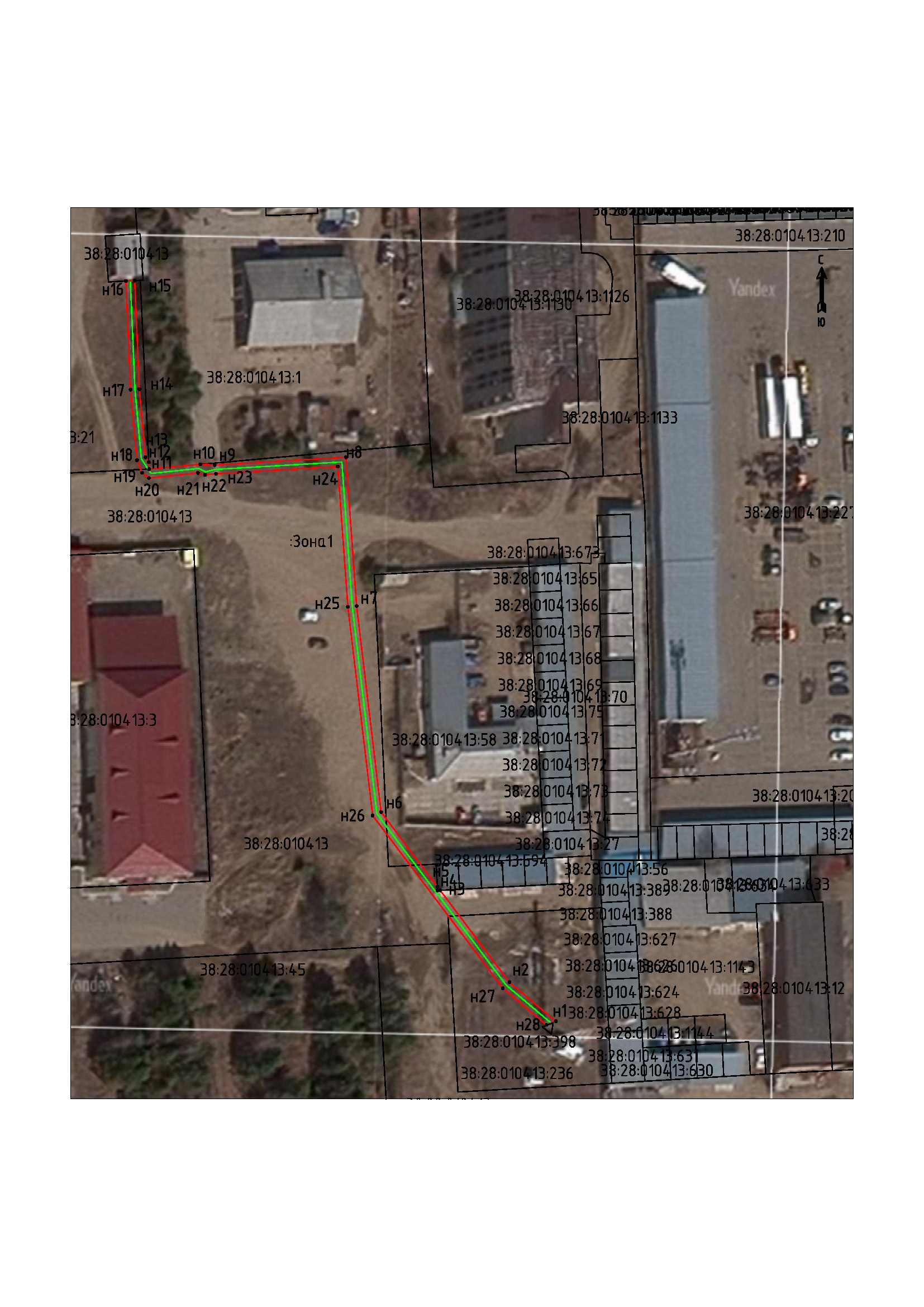 Масштаб 1:1000Масштаб 1:1000Условные обозначения:Условные обозначения::Зона1- обозначение образуемого земельного участка для  публичного сервитута- образуемая граница публичного сервитута- планируемое размещение сооружения, объект электросетевого хозяйства- существующая часть границы, имеющаяся в ЕГРН, сведения о которой достаточны для определения ее местоположениян1- обозначение характерной точки образуемой границы публичного сервитута